	باسمه تعالی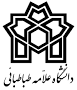 کاربرگ شماره 5گزارش ها و سمینار ها ی پیشرفت رسالهبند 1 ماده 9 : دانشجو موظف است پس از تصویب طرح‌نامه، در طول تهیه رساله دو گزارش از پیشرفت تدوین رساله تهیه و به صورت سمینار ارائه نماید. گزارش اول حداکثر تا پایان نیمسال ششم و گزارش دوم حداکثر تا پایان نیمسال هفتم تحصیلی تهیه و ارائه می‌شود. هر گزارش باید در کاربرگ شماره 5 تهیه و به انضمام بخش‌های آماده رساله به تأئید کمیته راهبری و داور داخلی (نماینده معاونت پژوهشی دانشگاه) رسانده و سپس در یک جلسه با حضور کمیته راهبری و داور داخلی(نماینده معاونت پژوهشی دانشگاه) از آن دفاع شود. معاون پژوهشی دانشکده پس از تأئید، یک نسخه را برای معاونت پژوهشی دانشگاه و نسخه دیگر را برای درج در پرونده دانشجو به اداره آموزش دانشکده ارسال میکند.شماره گزارش ... ( 1 و 2 ) توضیح: گزارش اول حداکثر تا پایان نیمسال ششم و گزارش دوم حداکثر تا پایان نیمسال هفتم تحصیل باید تنظیم و به صورت سمینار ارائه شود.الف- عنوان فعالیت: ب- شرح فعالیت ( حداکثر در 200 کلمه) : پ- آیا تا کنون مقاله ای از فعالیت انجام شده استخراج و برای انتشار ارسال شده است؟  بلی 	خیر 	در صورت پاسخ بلی موارد زیر تکمیل گردد :توجه: مطابق تبصره 1 ماده 11 شیوه نامه، مقالاتی قابل پذیرش است که استاد راهنما به عنوان  نویسنده مسئول مقاله معرفی شده باشد.ت- سمینار ارائه شده : سمینار از گزارش پیشرفت مرحاله اول/دوم رساله در تاریخ                         با حضور اعضای زیر برگزار گردید و قابل قبول      غیرقابل قبول         تشخیص داده شد.( در صورت غیر قابل قبول بودن ، دلایل و موارد اصلاحی درج گردد.تاییدیه استاد(ان)راهنما: نام و نام خانوادگی		                                                         تاریخ وامضاء :تاییدیه استاد(ان)مشاور: نام و نام خانوادگی             			                            تاریخ و امضاء :داور داخلی( نماینده معاونت پژوهشی دانشگاه): نام و نام خانوادگی		              تاریخ وامضاء :معاون پژوهشی دانشکده یک نسخه را بایگانی و نسخه دیگر را به معاون  آموزشی دانشکده جهت درج در پرونده دانشجو ارسال نماید.نام و نام خانوادگی و امضای تحویل گیرنده در اداره آموزش:نام و نام خانوادگی دانشجو :عنوان رساله :ردیفعنوان مقالهنام مجلهنمایه مجلهوضعیت مقالهاسامی نویسندگان با ذکر سمت(نویسنده مسئول با علامت * مشخص گردد)12